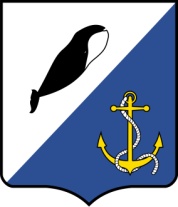 АДМИНИСТРАЦИЯ
ПРОВИДЕНСКОГО ГОРОДСКОГО ОКРУГА ПОСТАНОВЛЕНИЕВ целях уточнения отдельных положений нормативного правового акта администрации Провиденского городского округа, Администрация Провиденского городского округапостановляет:Внести в постановление Администрации Провиденского городского округа от 16.11.2021 г. № 471 «Об утверждении Положения об оплате труда работников Муниципального казенного учреждения «Централизованная бухгалтерия Управления социальной политики администрации Провиденского городского округа»» следующие изменения:1.1. пункт 2 раздела 6 «Порядок формирования фонда оплаты труда централизованной бухгалтерии» изложить в новой редакции следующего содержания:	«2. Фонд оплаты труда работников учреждения состоит из основного фонда и фонд стимулирования.	Основной фонд состоит из:- окладов работников Централизованной бухгалтерии по профессиональным квалификационным группам;- должностных окладов руководителя Централизованной бухгалтерии, главного бухгалтера и заместителя главного бухгалтера. Фонд стимулирования: 1.2. Раздел 2 Приложения1 к Положению об оплате труда работников Муниципального казенного учреждения «Централизованная бухгалтерия Управления социальной политики администрации Провиденского городского округа» изложить в новой редакции следующего содержания:« Размеры должностных окладов по должностям служащих, не включенных в профессиональные квалификационные группы												»2. Настоящее постановление вступает в силу со дня обнародования и распространяет своё действие на правоотношения, возникшие с 01.01.2022 г.3. Обнародовать настоящее постановление в информационно-телекоммуникационной сети «Интернет» на официальном сайте Провиденского городского округа www.provadm.ru.Контроль за исполнением настоящего постановления возложить на заместителя главы администрации, начальника Управления социальной политики В.Н. Альшевскую.от10 января 2022 г.  №04пгт. ПровиденияО внесении изменений в Положение об оплате труда работников Муниципального казенного учреждения «Централизованная бухгалтерия Управления социальной политики администрации Провиденского городского округа», утвержденного постановлением Администрации Провиденского городского округа от 16.11.2021 г. № 471№п/пНаименование выплатРазмер выплат (ДО в год)1231. Стимулирующие выплаты0,33 оклада работников Централизованной бухгалтерии по профессиональным квалификационным группам, главного экономиста Централизованной бухгалтерии2.Стимулирующие выплаты0,58 оклада должностного оклада руководителя, главного бухгалтера и заместителя главного бухгалтера Централизованной бухгалтерии№ п/пНаименование должностейРазмер должностного оклада(рублей)1231.Директор33 1862.Главный бухгалтер30 1693Заместитель главного бухгалтера25 644Заместитель главы Администрации                                        В.В. ПарамоновПодготовила:В.Н. АльшевскаяСогласовано:Т.Г. ВеденьеваЕ.А. КрасиковаРазослано: дело, Управление социальной политики, Управление финансов, экономики и имущественных отношений, учреждения культуры, МКУ «ЦБ УСП АПГО»Разослано: дело, Управление социальной политики, Управление финансов, экономики и имущественных отношений, учреждения культуры, МКУ «ЦБ УСП АПГО»Разослано: дело, Управление социальной политики, Управление финансов, экономики и имущественных отношений, учреждения культуры, МКУ «ЦБ УСП АПГО»